嘉義縣112學年度「校園小記者」比賽實施計畫壹、依據一、教育部「提升國民中小學學生閱讀教育實施計畫」。二、嘉義縣112年度推廣閱讀活動實施計畫。貳、目的一、配合十二年國教課綱，培養學生媒體素養。二、引導學生觀察生活環境，思考及解決問題。三、指導學生團隊合作，激發創意及寫作能力。參、辦理單位一、主辦單位：嘉義縣政府二、贊助單位：嘉義市博愛社會福利慈善事業基金會三、承辦單位：嘉義縣中埔鄉和睦國民小學四、協辦單位：國語日報社肆、活動方式：一、參加對象：(一)嘉義縣國小四至六年級學生，每人以送件1件為限。(二)每隊自訂隊名，至多3名學生，需有1名指導老師共同參與。(三)每校至少繳交1件作品。二、作品主題：(一)依採訪內容分「校園生活組」、「社區踏查組」收件及評選，報導內容以校園及社區中的人、事、物為主，針對採訪議題由學校老師帶領學生進行了解、觀察、討論及採訪等，並撰寫成一則新聞報導。(二)為協助教師指導學生採訪及寫作，國語日報社製作「嘉義小記者出任務」教學簡報檔，請自行下載使用，網址https://reurl.cc/9R6kAa。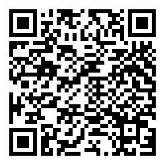 三、作品格式：(一)新聞報導：撰寫500至600字的文字報導，全部電腦打字，報導第一行附標題。(二)新聞圖片：附3至5張與報導相關之照片或圖表，由參賽學生拍攝，須jpg檔（1M以上解析度），並附拍攝者姓名及文字說明。若為歷史資料照片，請註明提供者。(三)作品原創：禁止使用網路圖片。四、繳件方式：須繳交紙本及電子檔，以學校為單位郵寄至和睦國小。(一)紙本：請繳交1份，包括封面報名表、次頁文字稿、照片或圖表。(二)電子檔：請到以下網址填寫並上傳文字報導1篇（word檔）與照片三至五張
終身教育填報網https://socform.cyc.edu.tw/
表單：嘉義縣112學年度「校園小記者」比賽中 進行填報(三)郵寄地址：「校園小記者」活動收。五、收件時間：113年1月2日至1月10日，逾期不予受理，以郵戳為憑。六、評比方式：由國語日報社聘請評審委員進行初審、複審，依作品的採訪題材、寫作內容、報導完整性評分。七、獎勵：「校園生活組」、「社區踏查組」各評選特優、優選、佳作獎項，以資鼓勵。(一)特優3件：頒發獎狀及禮券3,000元，指導老師嘉獎2次。(二)優選5件：頒發獎狀及禮券1,800元，指導老師嘉獎1次。(三)佳作12件：頒發獎狀及禮券1,200元，指導老師獎狀乙紙。八、作品發表：得獎作品結集成冊（限於成果專輯版面，作品得略刪減）。九、頒獎典禮：於112學年度結合相關活動辦理。伍、獎勵：承辦此活動之學校及相關工作人員，依據嘉義縣國民中小學校長教師職員獎勵基準辦理，以資鼓勵。陸、經費來源：嘉義市博愛社會福利慈善事業基金會補助支應。嘉義縣112學年度「校園小記者」比賽報名表嘉義縣112學年度「校園小記者」比賽工作職掌表作 品 主 題□校園生活組             □社區踏查組學　　 　校隊　　 　名作 品 標 題學 生 姓 名（至多3人）　　　 年　　　班　　　　　　　　　　 年　　　班　　　　　　　　　　 年　　　班　　　　　　　指 導 老 師 （限1人）聯 絡 電 話（公）（手機）E-mail備　　　 註參賽作品均不退件，請自留底稿。送件資料：報名表1份、文字報導1篇（word檔）、照片3至5張（jpg檔）。職  稱職  稱姓  名現  職職    掌主任委員主任委員李美華教育處處長督導全盤業務總幹事總幹事蘇金蕉教育處社教科科長協助督導全盤業務副總幹事副總幹事陳彥榕社教科承辦人協助督導全盤業務副總幹事副總幹事蔡淑玲和睦國小校長協助督導全盤業務行政組組長曹宇君和睦國小教務主任負責參賽作品收件總整稿件寄送國語日報與國語日報連絡受獎人員之通知頒獎典禮規劃及場佈行政組組員梁育訓和睦國小教學組長負責參賽作品收件總整稿件寄送國語日報與國語日報連絡受獎人員之通知頒獎典禮規劃及場佈行政組組員呂名慧和睦國小註冊組長負責參賽作品收件總整稿件寄送國語日報與國語日報連絡受獎人員之通知頒獎典禮規劃及場佈行政組組員黃振洋和睦國小資訊組長負責參賽作品收件總整稿件寄送國語日報與國語日報連絡受獎人員之通知頒獎典禮規劃及場佈行政組組員翁家慧和睦國小幹事負責參賽作品收件總整稿件寄送國語日報與國語日報連絡受獎人員之通知頒獎典禮規劃及場佈評審組組長王秀中和睦國小輔導主任評審相關作業成績統計公告事宜評審組組員蘇儀真和睦國小輔導組長評審相關作業成績統計公告事宜評審組組員林育如和睦國小專輔教師評審相關作業成績統計公告事宜頒獎組組長吳明政和睦國小學務主任1.負責頒獎典禮活動遞奬及主持2.活動攝影3.受獎者排序頒獎組組員劉嘉裕和睦國小訓育組長1.負責頒獎典禮活動遞奬及主持2.活動攝影3.受獎者排序頒獎組組員顏維春和睦國小體育組長1.負責頒獎典禮活動遞奬及主持2.活動攝影3.受獎者排序頒獎組組員謝幸儒和睦國小教師1.負責頒獎典禮活動遞奬及主持2.活動攝影3.受獎者排序頒獎組組員黃鼎絢和睦國小教師1.負責頒獎典禮活動遞奬及主持2.活動攝影3.受獎者排序總務組組長陳欣鉅和睦國小總務主任1.協助評審作業2.獎狀、獎金之發3.頒獎典禮活動場佈及經費核銷總務組組員林建宏和睦國小會計主任1.協助評審作業2.獎狀、獎金之發3.頒獎典禮活動場佈及經費核銷總務組組員曾輝銘和睦國小事務組長1.協助評審作業2.獎狀、獎金之發3.頒獎典禮活動場佈及經費核銷總務組組員李宗憲和睦國小衛教組長1.協助評審作業2.獎狀、獎金之發3.頒獎典禮活動場佈及經費核銷